The Jubilee Medical Practice, Syston Health Centre, 1330 Melton Road, Leicestershire LE7 2EQ21st May 2019Seeking your views on our proposal to merge Jubilee Medical Practice with Mahavir Medical CentreDear Patient, An opportunity has arisen to extend our services by merging Jubilee Medical Practice with Mahavir Medical Centre in East Goscote (approximately 1.4 miles away). For the merger to go ahead, both practices have to apply to their Clinical Commissioning Groups (CCG) for approval. As part of this process we are writing to you to tell you more about the potential benefits this merger could bring and to get your views on how we are proposing the new arrangements might work. Your feedback will form part of our application. We will also be considering the views of patients currently registered at Mahavir Medical Centre. What this means for patients at Jubilee Medical PracticeIf the merger is to go ahead, Mahavir Medical Centre would become a branch surgery of Jubilee Medical Practice and we would take over the care of the 1,400 patients registered there.Patients registered at Jubilee Medical Practice would continue to benefit from being able to book appointments with a wide range of healthcare professionals including a practice Pharmacist, Nurse Practitioner, Diabetic Specialist Nurse, Nurse Associate, Care Navigation team and Mental Health Facilitator. You would have the choice of seeing these professionals at either Jubilee Medical Practice or Mahavir Medical Centre. We believe, by extending the area we cover, we will have more opportunity to offer new services. This will make us better able to meet the health needs of the growing local population in the future. We also believe we could meet the needs of the patients from the combined practices as proposed above. However, we will continue to monitor patient feedback and appointment availability and review our appointments should the need arise.  If you would like to find out more about Mahavir Medical Centre, please visit their website www.mahavirmedicalcentre.nhs.uk
Your views are importantIt is important to us that we understand your views on our proposals and we invite you to share any queries, comments or suggestions you have by completing our short survey: http://bit.ly/jubilee_survey You can also attend a drop-in patient information session where you can find out more: (Please note, you do not need to attend for the whole period for these sessions, there will be no formal presentation. These are drop-in sessions only.)The closing date for your comments is Thursday 20th June at 11.59pm.What happens next?We will use the feedback we receive to develop our proposals further. A report detailing what people have told us will be published. We will submit a business case to West Leicestershire and East Leicestershire and Rutland CCGs for them to consider if the application for a merger can be approved. This will include careful consideration of the feedback from patients and the local community. If the application to merge is approved, it is proposed that these changes take effect from 1 October 2019. Once we have been informed by the CCGs of their decision, we will write to you with the outcome. In the meantime, you do not need to take any action and you can continue to receive medical services from Jubilee Medical Practice.  If you have any concerns or questions, or would like to access this information in an alternative format or language, you can telephone 0116 295 0600 (9am – 5pm, Monday – Friday).
I look forward to hearing your views.Yours faithfully,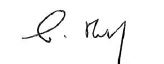 Dr Cheryl MetcalfeSenior PartnerVenue AddressDate TimeMahavir Medical Centre 10 Chestnut Way, East Goscote, Leic LE7 3QQWeds 29 May 20199am – 1pmJubilee Medical Practice 1330 Melton Road, Syston, Leic LE7 2EQThurs 30 May 20194pm – 7pm Mahavir Medical Centre 10 Chestnut Way, East Goscote, Leic LE7 3QQMon 3 June 20199am – 1pm Mahavir Medical Centre 10 Chestnut Way, East Goscote, Leic LE7 3QQWeds 5 June 20199am – 1pmMahavir Medical Centre 10 Chestnut Way, East Goscote, Leic LE7 3QQWeds 5 June 20193.30pm – 6.30pmJubilee Medical Practice 1330 Melton Road, Syston, Leic LE7 2EQThurs 6 June 20194pm – 7pm